11/09/2017CC Riders Atv Club meetingTrail updateSaginaw GradeFilled out grant info for 2018.  Asked for $11,435 for porta potties, grading, culvert replacement, brushing, grooming, fill, labor, admin costs, etc. Wrenshall to CarltonHaven’t seen our new sign yet…    Fdl State Forest and North into St. Louis countyWas contacted by St. Louis County land dept., they wanted the exact location of missing culvert.  Asked for GPS coordinates.  Do not have a hand-held unit, personally don’t know a lot about them, need info on what to get.  FDL State ForestSouth Metro ATV Club filed their own grant paperwork for the state forest trails.  I’m glad for them moving forward on their own without the Evergreen PAC.  We will have a plate full with the projects we are working on building connecting trails, working with the Reservation and the city of Cloquet.Technical areaNo updateCLUB RIDE/christmas partyDecember?? January??Will need to ride a multi use trail so it will be open to ATV’s after Dec 1st.Atv youth trainingWe need names of the interested people who want to be instructors.  We need 6-8+ people to volunteer.Damon S., Aaron V., Eric S., Jace O. have expressed interest in getting their instructors status.  Please help with this if you can, it will benefit the club in many ways. Trail ambassador program is a good way for club to make money, but you need to be an instructor to participate. oHM UPDATETalk of starting a race team in club’s name.Emailed DNR regarding what it will take to build a single track trail. City Of cloquetTalked to city engineer, the council has tabled some talks of ATV’s and use inside the city.Brown Hill bypass on sunnyside seems to be complete, thanks to the Woodcity Riders.  Work was done by Ulland, I assume it was paid for by the city, Marty from DNR didn’t know of the project.  We would like to talk with city about improving the parking on the east side off Hwy 33 north of the river and bring the project home.I feel like we need to make an introduction to the city council very soon. ElectionsDec meeting we will need to elect board members for 2018.2018 calendarDRAWING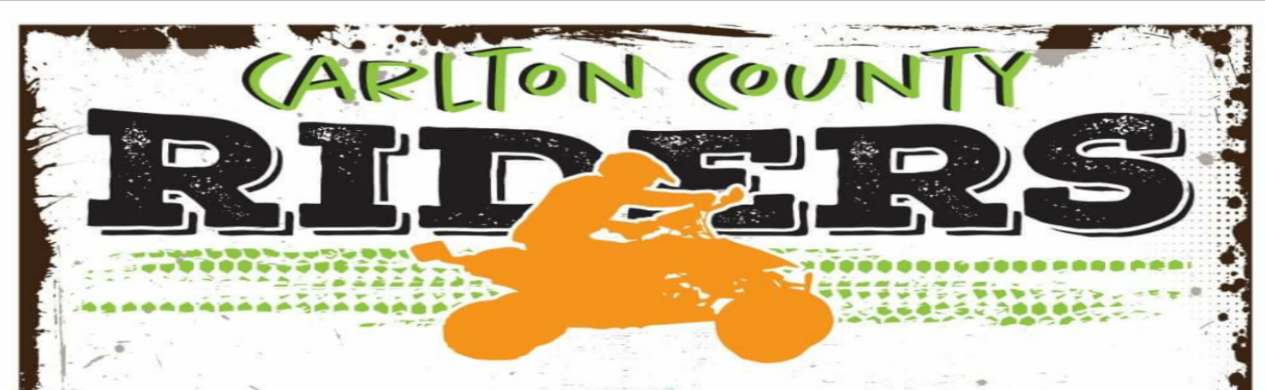 